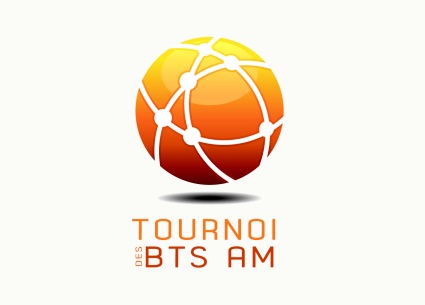 EtablissementNom de l’établissement :……………….………………………………………………………Adresse : ……………………………………………………………………………………….Code postal :…………………………….. Ville :……………………………………………...Nombre d’équipes participantes :……………………………………………………………....Equipe participante**annexer des tableaux supplémentaires en cas d’inscription multiple*Trois étudiant-e-s par équipeContexte professionnel**Le contexte professionnel doit impérativement prendre appui sur une organisation réelleDescription succincte de l’action professionnelle (nature, objectifs…) :………………………………………………………………………………………………………………………………………………………………………………………………………………………………………………………………………………………………………………………………………………………………………………………………………………………………………………………………………………………………………………………………………………………………………………………………………………Les responsables du projet reconnaissent avoir pris connaissance et accepté le règlement du tournoi.Noms et signaturesde la/du chef-fe  d’établissement				de la/du professeur-e responsableNoms et prénoms des étudiant-e-s*Noms des professeur-e-s responsablesCourriel de la/du professeur-e référent-e :@Nom de l’organisationAdresseNom du contactActivitéCode postal/VilleFonction du contact